Unit 1 Lesson 7: Recolectemos y representemos datosWU Observa y pregúntate: Vamos allá (Warm up)Student Task Statement¿Qué observas? ¿Qué te preguntas?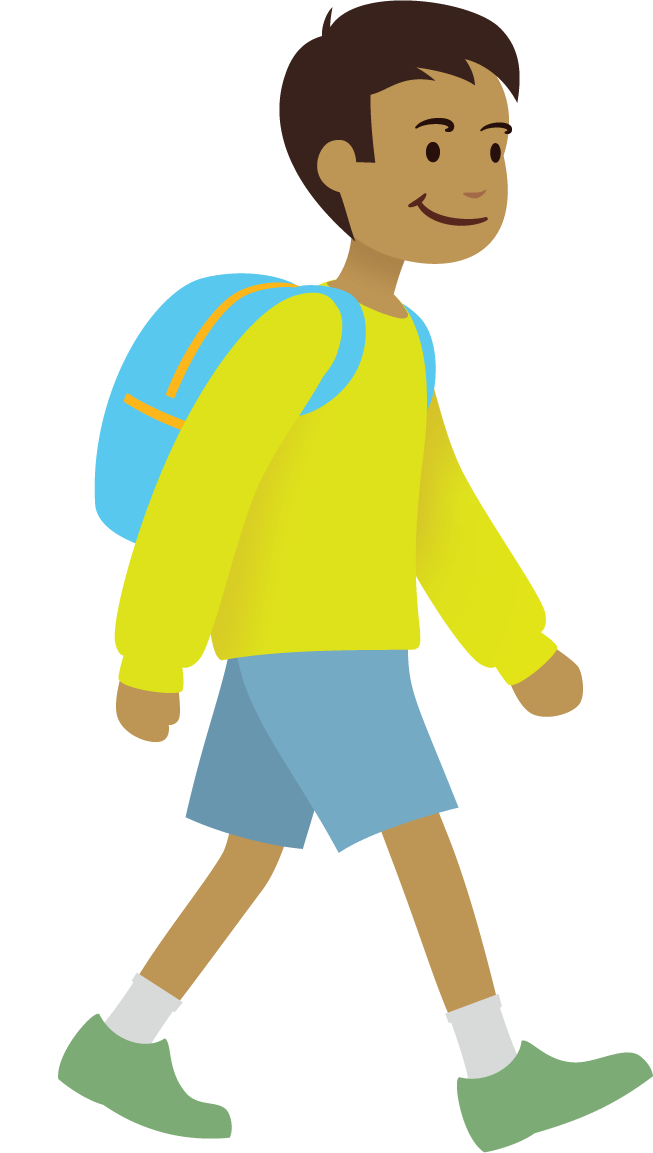 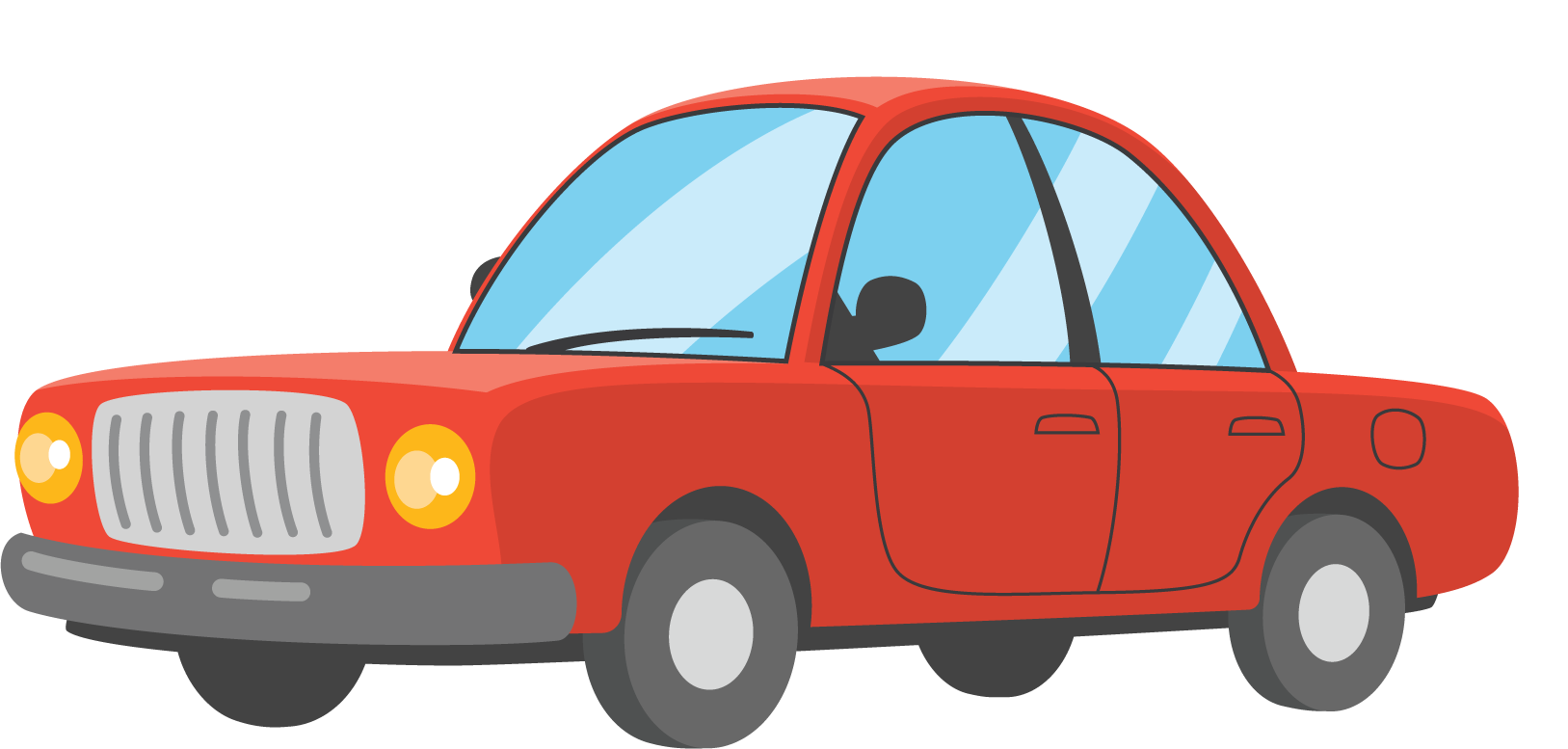 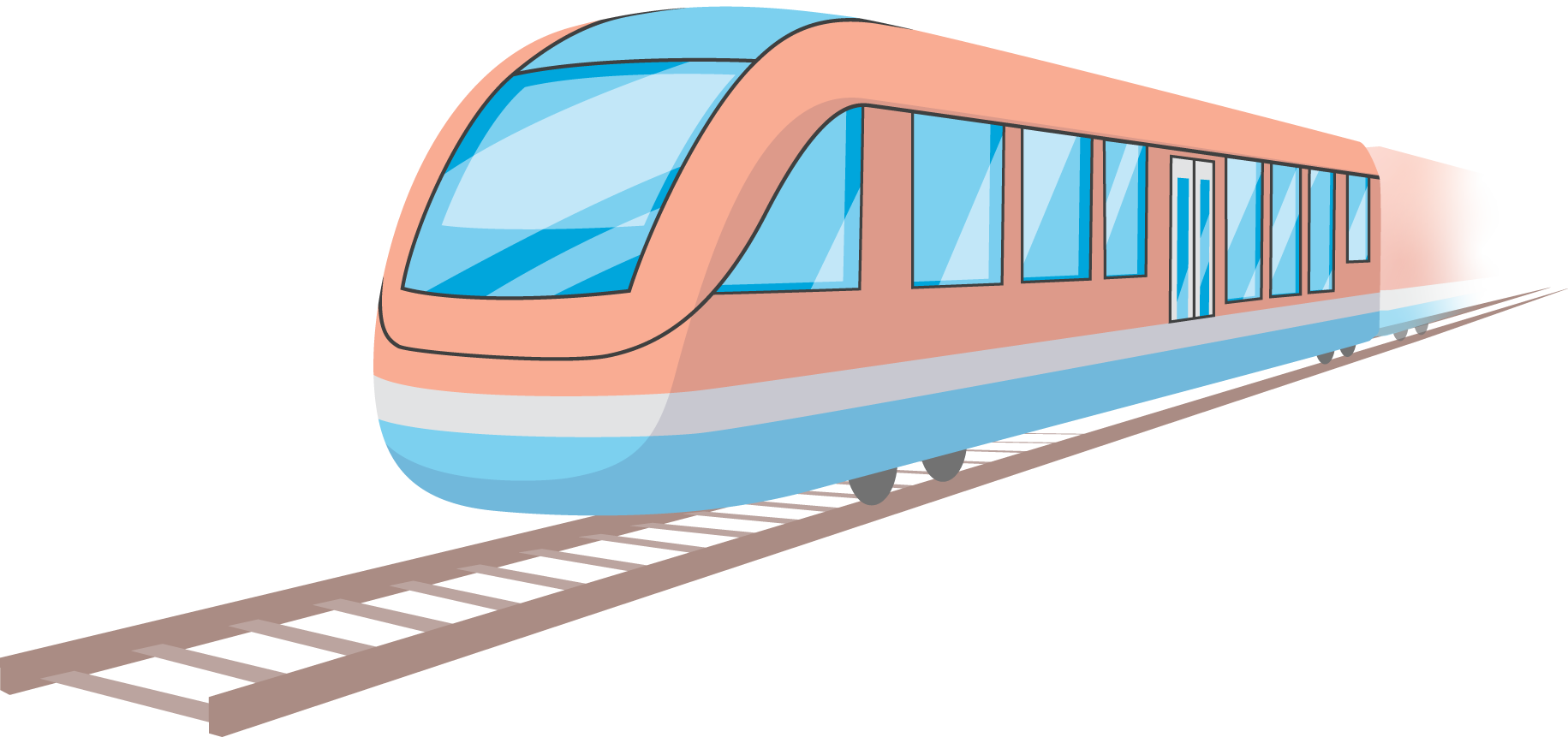 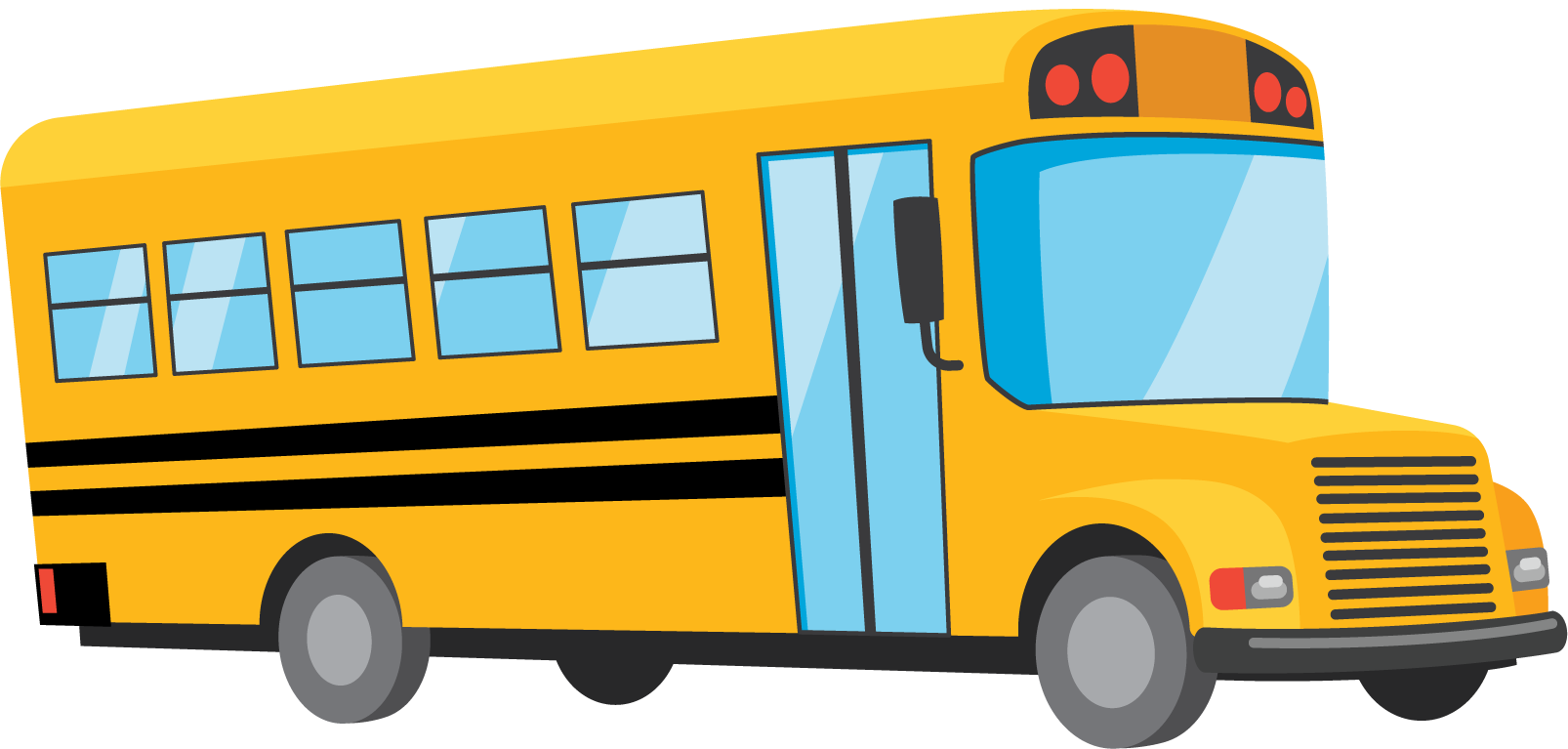 1 ¿Cómo llegamos a la escuela?Student Task StatementEscoge la imagen que muestra cómo llegaste hoy a la escuela. Escribe tu nombre sobre la imagen.2 Representaciones visuales de datosStudent Task StatementOrganiza y representa los datos sobre cómo los estudiantes de nuestra clase llegan a la escuela. 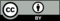 © CC BY 2021 Illustrative Mathematics®